MAT, 15. 4. 2020Pisno deljenje – priprava na ocenjevanje, utrjevanjeV tem tednu so ure matematike namenjene utrjevanju pisnega deljenja in ustnemu ocenjevanju!  Tudi tisti, ki ste oceno že pridobili, rešite še kakšno nalogo. 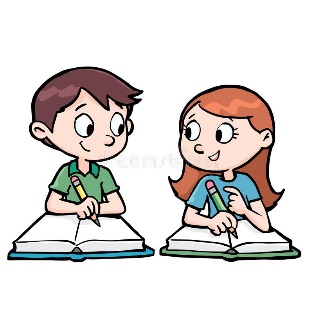 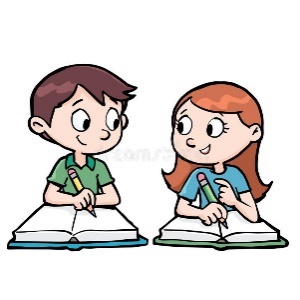 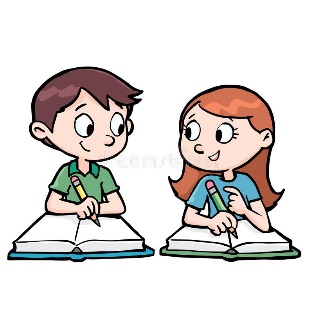 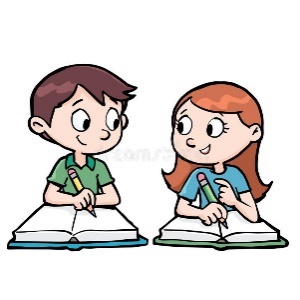 SDZ, od 22. do 27. str. Rešuj vaje v delovnem zvezku, ki so ti še ostale. Če ti zmanjkajo, jih lahko najdeš še več v dodatnem (rdečem) delovnem zvezku. Če pa si to že vse rešil/a, lahko rešuješ naloge v učbeniku na strani 28. Izberi tiste, ki so primerne tvojim zmožnostim. 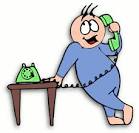 Če naletiš na težavo lahko izkoristiš klic v sili (pokličeš učiteljico). Še zmeraj velja, da lahko izbereš en račun ali besedilno nalogo, fotografiraš in mi pošlješ v pregled, jaz pa ti napišem povratno informacijo. Uspešno in prijetno reševanje ti želim!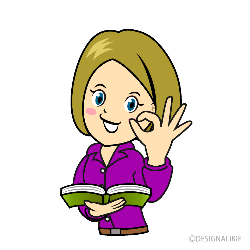 